Chapter 8 Brain Freshener  Name: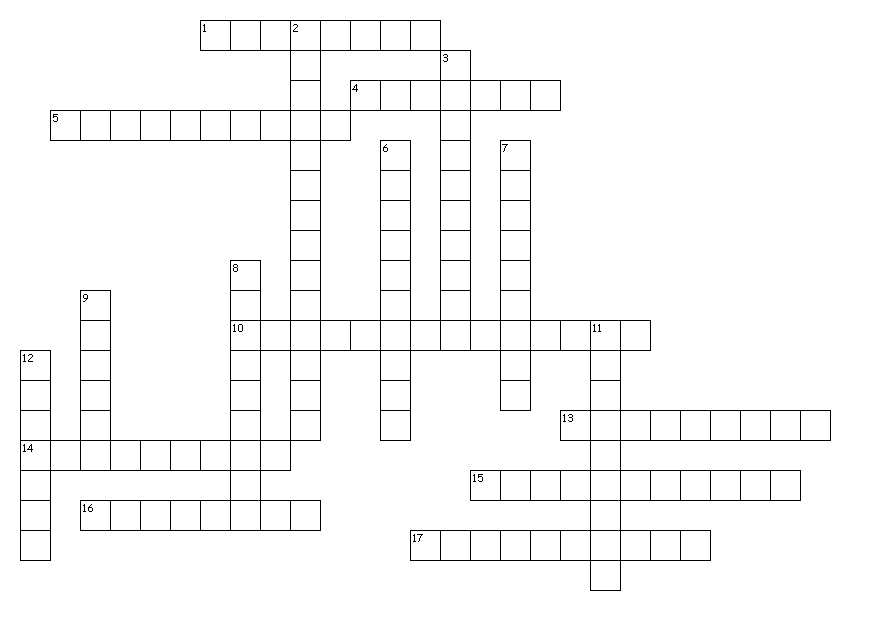 Across1. organic molecule, helper for catalytic activity4. is increased as spontaneous processes occur in the universe5. totality of an organism's chemical reactions10. study of energy transformations in a collection of matter13. produce energy by breakdown pathways14. energy outward15. heat energy absorbed16. consume energy to build molecules17. heat energy is given offDown2. a process that cannot occur on its own3. portion of a system's energy that can be used to do work6. energy inward7. a biological catalyst acts on8. energy possessed by a motionless object9. macromolecule that acts as a biological catalyst11. nonprotein inorganic helper for catalytic activity12. energy associated with motion of atoms, directly proportional to thermal energyAnswers:anabolic consume energy to build moleculescatabolic produce energy by breakdown pathwaysmetabolism totality of an organism's chemical reactionskinetic energy associated with motion of atoms, directly proportional to thermal energypotential energy possessed by a motionless objectthermodynamics study of energy transformations in a collection of matternonspontaneous a process that cannot occur on its ownentropy is increased as spontaneous processes occur in the universefreeenergy portion of a system's energy that can be used to do workexergonic energy outwardendergonic energy inwardendothermic heat energy absorbedexothermic heat energy is given offEnzyme macromolecule that acts as a biological catalystSubstrate a biological catalyst acts oncofactors nonprotein inorganic helper for catalytic activitycoenzyme organic molecule, helper for catalytic activity